Domenica 26 Novembre 2017*/**/***/****  ricognizione unicaIl comitato organizzatore NON RISPONDE di eventuali furti e/o danni subiti nei parcheggi o nelle scuderie .!! PARCHEGGI E SCUDERIE NON CUSTODITI !!PALASTURLA-CAMPO INDOOR-ALCLE-CAMPO INDOOR-Inizio ore   8.00C 130 fasi c. *A seguireC 125 fasi c. *Inizio ore  10.00B90 prec.**A seguireB100 tempo **A seguireB110 tempo **A seguireA100/ A110 / A120/ A130 ***Circa ore 11.30C 135 tempoCirca ore 14.00C145 GRAN PREMIOA seguireC 120 tempo ****A seguireC 115 tempo ****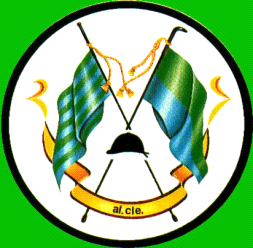 